FULL DE MATRÍCULA DE L’ESCOLA D’ESTIU 2022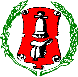 DE L’AJUNTAMENT DE SENCELLESDADES PERSONALS DEL MENOR:NOM I LLINATGES ..........................................................................................................DATA DE NAIXEMENT ......................................ADREÇA ..................................................................................................................................... LOCALITAT ............................................TELF. FAMILIAR 1 ........................................demanar per …...…......................... TELF. FAMILIAR 2............................................demanarper ….......................................... ADREÇA ELECTRÒNICA ..........................................................................................................................MALALTIES MÉS FREQÜENTS/ IMPORTANTS: (En cas de prendre medicació, indicar en un paper a part tot el protocol)........................................................................................................................................................................................................................................................................................................................................................................................................................................SAP NEDAR?	Ha de dur maniguets? Xurro?ALGUN TIPUS D’AL·LÈRGIA (medicaments, medi ambient, alimentària; informar si hi ha unes pautes a seguir).....................................................................................................................................................................................................................................................................................................................................................................................................................................ALTRES COSES PER COMUNICAR: ..................................................................................................................................................................................................................................................................................................................................................................................Marca amb una X les opcions triades:                                                                                * Aprovació provisional en exposició pública * Enguany repetim el concepte d’entrada relaxada (de 8 h a 9 h). * El preu d’un dia solt de menjador serà de 8 € per infant (Càtering de l’Escoleta Els Molins). Inclou el dinar i la cura del nin/a finsles 16 h i s’abonarà el mateix dia que quedi el nin/a.* El preu reduït de les famílies nombroses només es realitzarà si hi ha 3 infants o més matriculats a l’escola d’estiu.EXEPCIONS* Les famílies amb una problemàtica econòmica greu, previ informe motivat dels Serveis Socials de Sencelles. Aquesta exempció serà de caràcter pregat i serà resolta per Decret de Batlia. * Els infants en condició d’acollida, sigui quina sigui la seva naturalesa. DOCUMENTACIÓ QUE S’HA D’ENTREGAR AMB LA MATRÍCULA:FOTOCÒPIA DE LA TARGETA SANITÀRIA I DEL DNI DE L’INFANT (Si en té).FOTOCÒPIA DNI PARE/MARE/TUTORS.FULL D’AUTORITZACIÓ SIGNAT. REBUT BANCARI DEL PAGAMENT DE L’ACTIVITAT.AUTORITZACIÓDECLARACIÓ EXPRESSA DEL PARE, MARE O TUTOR(PER PODER PARTICIPAR EN AQUESTA ACTIVITAT, ÉS OBLIGATORI OMPLIR I SIGNAR AQUEST DOCUMENT)En/Na ...........................................................................................................................amb DNI.........................................Declaro expressament que he estat informat de totes les característiques de l’activitat de temps lliure que es portarà a terme durant l’estiu 2022 a través de l’Ajuntament de SencellesAutoritzo al meu fill/a a assistir a les activitats organitzades i a participar en els desplaçaments necessaris per desenvolupar- les ia que se li realitzin les intervencions mèdiques/sanitàries en cas d’extremada urgència sota la direcció facultativa pertinent.Autoritzo al meu fill/a a participar a les imatges audiovisuals que es puguin realitzar a l’activitat de temps lliure de Sencelles gestionat per l’Ajuntament de Sencelles, essent aquesta entitat la responsable del bon ús de les mateixes.(Signatura del pare, mare o tutor)Sencelles, ...... de	del 2022EN CAS DE SEPARACIÓ/DIVORCI EL MEMBRE QUE NO SIGNI AQUEST DOCUMENT HA D’ESTAR INFORMAT QUE EL SEU FILL/APARTICIPA EN AQUESTES ACTIVITATS.PREU COMÚ PER NIN/APREU COMÚ PER NIN/APREU COMÚ PER NIN/APREU FAMILIA NOMBROSA*PREU FAMILIA NOMBROSA*PREU/MESQUINZENAQUINZENAPREU/MESQUINZENAEscola d'Estiu (de 8h a 14h)*205€105€105€180€95€JULIOLDe l’1 al 15Del 16 al 30De l’1 al 15Del 16 al 30AGOSTDel 2 al 13Del 16 al 31Del 2 al 13Del 16 al 31Menjador (de 14h a 16h)PREU/MESQUINZENAQUINZENAPREU/MESQUINZENA175,00 €90,00 €90,00 €165€85€JULIOLAGOST